Un algorithme est composé d'un ensemble de structures ordonnant à un processeur de réaliser dans un ordre précis un nombre de taches élémentaires dans le but de résoudre un problème technique donné. L'algorithme peut être décrit sous forme graphique (Algorigramme ou Organigramme) ou sous forme littérale (notation algorithmique). Structure linéaireOn exécute successivement une suite d'action dans l'ordre de leur énoncé.Structures alternativesStructure SI…ALORS…SINON…Cette structure offre le choix entre deux séquences s'excluant mutuellement.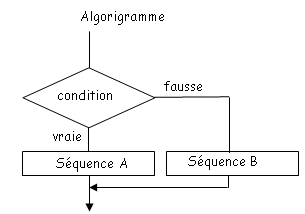 Remarque : La structure peut se limiter à SI…ALORS, si la condition est vrai on exécute la séquence A si elle est fausse on quitte la structure sans exécuter de séquence.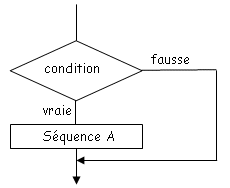 Structures répétitives (ou itératives)Structure FAIRE…JUSQU'ÀLa séquence est exécutée au moins une fois, elle est répétée tant qu'elle est vraie.Algorigramme :                                               La traduction en algorithme peut se faire de 2 façons :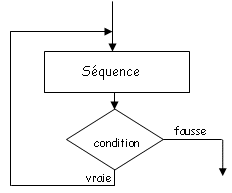 Structure TANT QUE…FAIREOn teste d'abord la condition la séquence est exécutée tant que la condition est vraie.Algorigramme :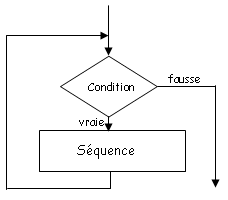 Structure POUR…FAIREOn connaît le nombre d'itérationsAlgorigramme :                        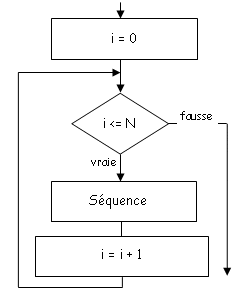 